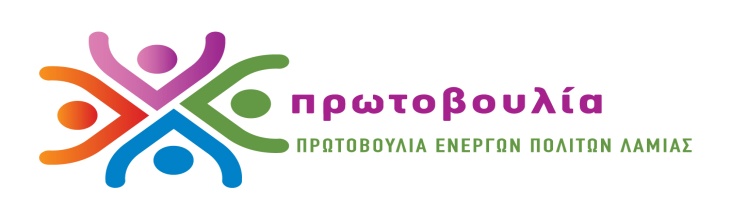 Ταχ θυρίδα 142  35100 ΛαμίαΤηλ 2231045910 6932837696 6937378138http://www.pepla.gr – http://pepla.blogspot.com - info@pepla.gr  Λαμία, 24/9/2012Προς Τον Δήμαρχο Λαμιέων Τον Αρμόδιο ΑντιδήμαρχοΕρώτηση για  την διάθεση 12.000 ευρώ στην προετοιμασία φακέλου πρότασης στο ΕΣΠΑΣύμφωνα με την απόφασή σας 64963/5-9-2012  διατίθενται 23.985 ευρώ (με ΦΠΑ) στην εταιρεία ‘’Μεσογειακό Κέντρο Καινοτομίας ΕΠΕ’’ για υπηρεσίες τεχνικής υποστήριξης προς ένταξη του Δήμου Λαμίας στο πρόγραμμα του ΕΣΠΑ ''Πράσινες Αγροτικές και Νησιώτικες "Κοινότητες".

Συγκεκριμένα, η εταιρεία εκτός από υπολογισμούς κατανάλωσης ενέργειας και εκπομπών καθώς και παροχής επιστημονικής τεκμηρίωσης για την επίτευξη των στόχων της προτεινόμενης παρέμβασης, εργασίες για τις οποίες αμείβεται με 12.300 ευρώ (με ΦΠΑ) και που ο δήμος Λαμιέων, σύμφωνα με την απόφαση, δεν έχει την δυνατότητα να υλοποιήσει, θα λάβει και άλλες 12.000 ευρώ για την προετοιμασία του φακέλου, την επίβλεψη και την άρτια και έγκαιρη υποβολή του στο πρόγραμμα.Όμως οι αρμόδιες υπηρεσίες του Δήμου Λαμιέων έως τώρα έχουν αποδείξει έμπρακτα πως και την τεχνογνωσία διαθέτουν και τις ημερομηνίες μπορούν και προλαμβάνουν στα προγράμματα του ΕΣΠΑ.

Ερωτάσθε: Η αρμόδια υπηρεσία  αφού λάμβανε τα απαραίτητα επιστημονικά στοιχεία  και ολοκληρωμένη την πρόταση του έργου, ώστε  αυτό να είναι επιλέξιμο και σύμφωνο με τις προδιαγραφές του ΚΑΠΕ  από την ανάδοχο εταιρεία, δεν θα μπορούσε να προετοιμάσει και να διεκπεραιώσει τον φάκελο της πρότασης και να γλυτώσουμε 12.000 ευρώ που θα κάλυπταν απαραίτητες λειτουργικές δαπάνες του δήμου;

Θεωρούμε πως, στην δύσκολη εποχή που βιώνουμε και κάθε ευρώ είναι απαραίτητο για την εύρυθμη λειτουργία του Δήμου μας, είναι απαραίτητη η πλήρης αξιοποίηση του υπάρχοντος δυναμικού του και πως πρέπει να ελαχιστοποιηθούν  όσο το δυνατόν τα γραφειοκρατικά έξοδα.Προσθέτουμε πως η πρόσκληση για το πρόγραμμα έγινε τον Φεβρουάριο του 2012, η απόφαση του Δημοτικού Συμβουλίου για ένταξη πάρθηκε τον Μάιο, ενώ η καταλυτική ημερομηνία υποβολής της πρότασης είναι η 28η Σεπτεμβρίου.                          Παναγιώτης Στασινός -Δημοτικός Σύμβουλος